INTERFOLIO RTP STEP-BY-STEP RESOURCEFOR CANDIDATES, DRTPC, DEPARTMENT CHAIRS or others who assist with RTP process managementGetting StartedLog in to “My CPP”Click on “Online Services”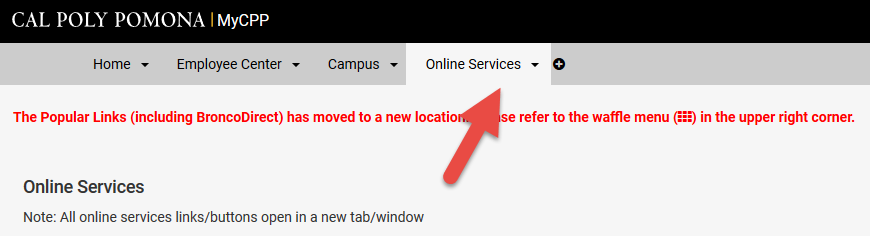 Click on “Interfolio” from the A-Z listing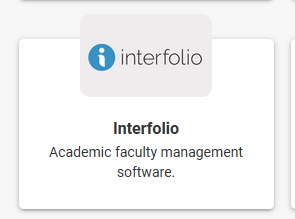 Select sign in through “Partner Institution” button located on right-hand side of screen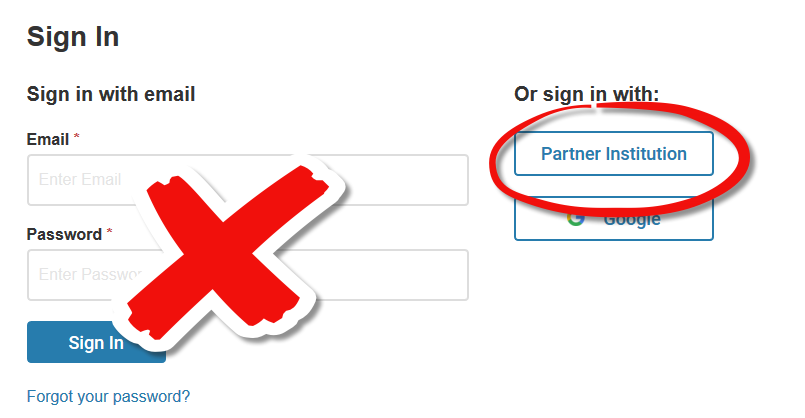 Type “Pomona” in the search box, select “California State Polytechnic University, Pomona” and click “Sign In”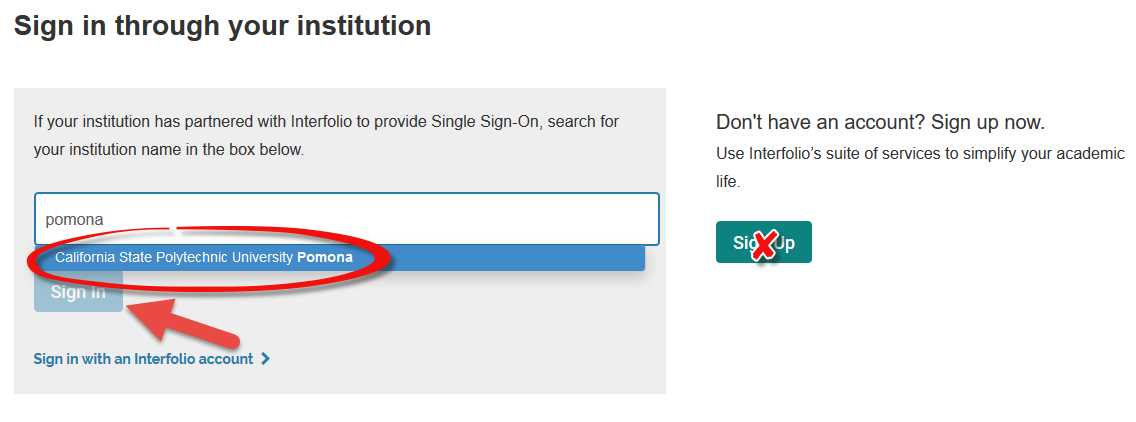 You are now on the home page for Interfolio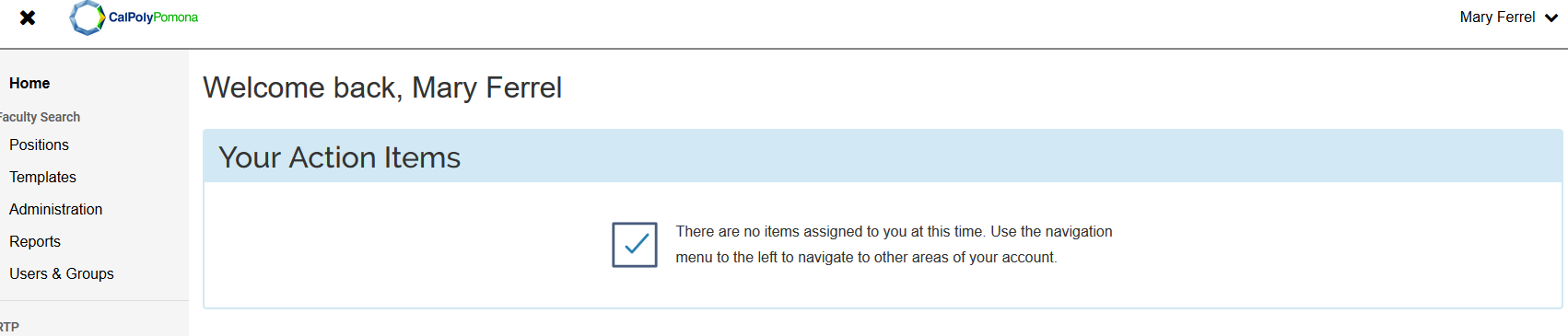 